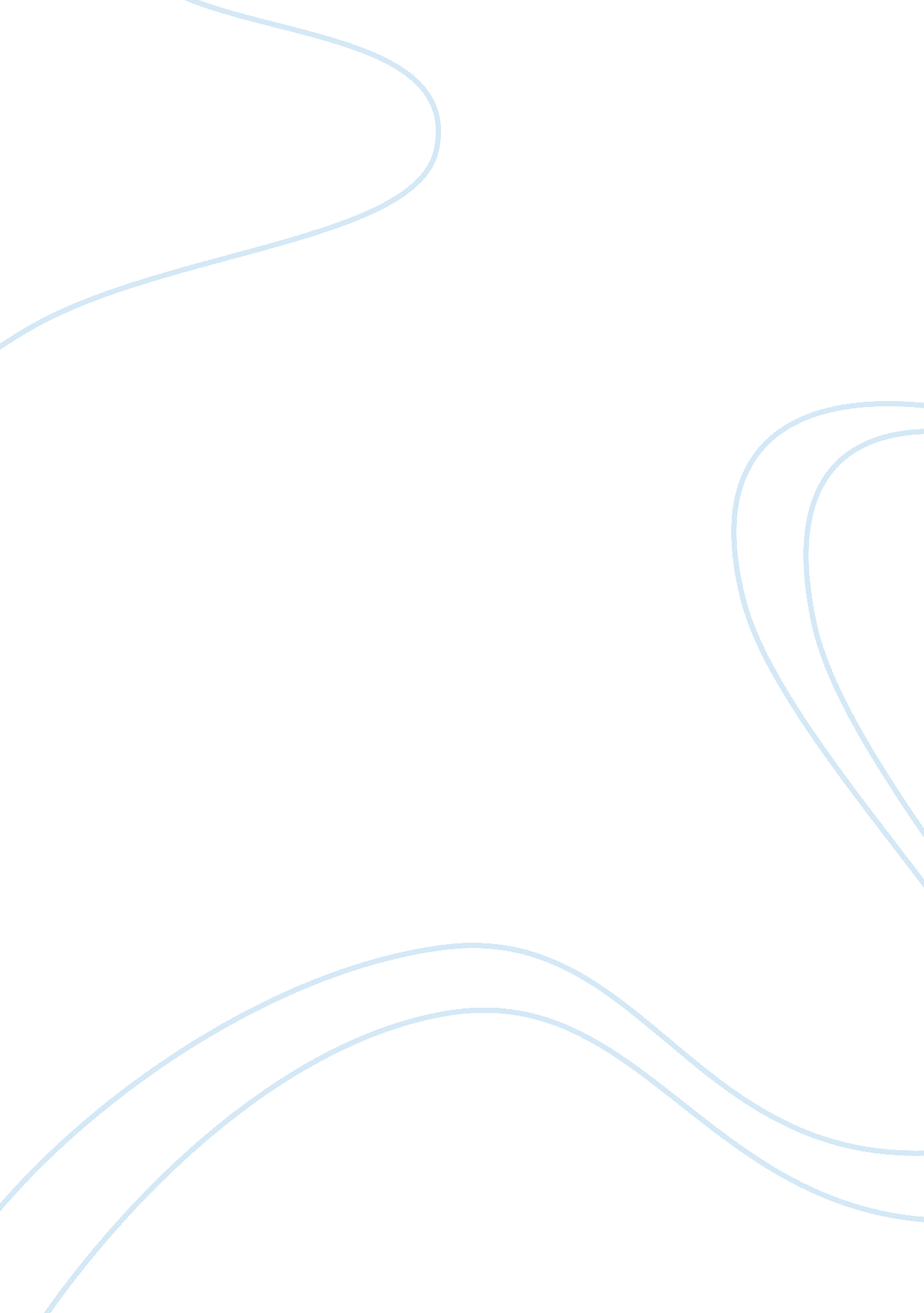 Different methods of performance appraisal business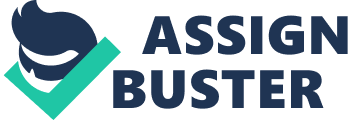 Contents 5. 2. Decision: A companys aims can be carried out merely when persons put in their best enterprises. On what foundation it is presumed that a worker has proven his or her best public presentation in a given occupation. Employee rating is one of the indispensable undertakings of HRM that is why the specializer selects the topic of public presentation rating and the consequence of the rating on occupation fulfilment. In today aggressive ambiance every company put all of their beginnings to acquire aggressive advantage and heighten their efficiency and client attention. Rarely, Ingrham and Jacobson, ( 2001 ) revealed that most of 90 % of the big companies do public presentation appraisals and 75 % of them execute it annually. Malik, Bibi and Rahim ( 2010 ) declares that persons love operating in the companies that provides them positive workplace and where they can experience that they can do the difference by covering with their company members and can take forward the company. Malik, Saleem and Ahmed ( 2007 ) described worker fulfilment with work as to the extent to which a worker likes his or her occupation. For worker public presentation rating we can utilize different words like public presentation reappraisal, worker rating, calling development conversation etc. Coen and Jenkins ( 2000 ) describes that public presentation rating is a compulsory procedure performed in peculiar yearss or some clip to workers are assessed in this peculiar some clip to noticeable for their assorted properties by the consumer and the organisation keeps this public presentation with them. This survey researches of the equity of the rating system and its consequence on worker satisfaction. 1. 2. Aims: The chief aims of the undertaking are as follow: Find out the hurdlings and supply solutions to that hurdlings while carry oning successful appraisal cubic decimeter plan. Comparative analysis of assessment system of two companies, and the impact of the public presentation assessment on the degree of occupation satisfaction of the employees. Analysiss of the company assessment system and its methods. Find out the drawbacks of the assessment system of the organisation. Find out the spreads while carry oning public presentation assessment in the organisations. To guaranting that the assessment system delivers the needed consequence. To do and transport out a successful public presentation assessment in the said organisations. Find out the assessment system serves and aligns with the company mission and vision. To cognize the public presentation assessment can be used to find whether HR plans i. e. a choice, preparation, and transportations have been effectual or non. Chapter 2 LITREATURE REVIEW: Performance assessment: The intent of the public presentation rating is to acquire inside informations about the employees runing around you. It provides an chance to cognize the characteristics and disadvantages of the people in your workplace. This is a procedure of analysing how good workers perform their undertakings when compared to a set of demands, and so discoursing those inside informations to the workers ( Jackson & A ; Mathis, 2003 ) . A public presentation appraisal is widely used for verifying wages and rewards, giving public presentation reappraisals, and finding single worker ‘ s pros and cons. Most U. S companies use public presentation control systems for office, professional, specialised, supervisory, in-between control, and nonunion production workers ( Jackson & A ; Mathis, 2003 ) . Harmonizing to Eberhardt and Pooyan ( 1988 ) Performance rating is identified as a cardinal component of hour control procedure. Like different authors or experts ( Berendin and Beaty 1984 ; Devires ; Morisson ; Mom and Schneier 1982 ; Shullman and Gerlatch 1981 ) have described public presentation rating in a different manner harmonizing to their point of sentiments. On one side experts have given emphasis on the demand of, to better director and subsidiary contract on the undertakings to be conducted, explicate public presentation ends, and better top control support and to heighten the reviews abilities of the people who are making appraisals. Educational scientists nevertheless have targeted on different set of jobs for illustration topics like ranking types, consumer preparation plans, how to implement information more successfully and the demand to heighten experimental abilities. Eberhardt and pooyan ( 1988 ) performed a instance survey and found that the knowing workers and those who were usage to with assessment plan were more pleased as to measure to those who were less knowing and have no construct about assessment plan. If a worker is non obvious about the plan and the assessment process, he will hold no construct how things are go oning, which brings him/her to impact the circulation of the work and the worker is non able to supply his 100 % . It is besides mentioned that an appropriate alliance to new workers will let him/her to acquire cognizant of the plan and it will be a resource of occupation fulfilment for them. Grints ( 1930 ) indicates that top-down plan of appraisal should be eliminated and should be changed by several consumer appraisals utilizing 360 degree appraisal. This tries to diminish bias and withdrawal as in top down plan. The redress of several raters utilizations interior colleagues, clients and persons of services will diminish the subjectiveness and unfairness of public presentation tonss. Supervisors in 360 degree appraisal gather reappraisals and reappraisal appraisals. A survey of 50000 participants revealed that merely 13 % of workers and directors and merely 6 % of the professionals consider that their company ‘ s rating procedure is utile ( People IQ, 2005 ) . Another survey reveals that 50 % of professionals positions their public presentation rating to be more or less efficient while 15 % positions it less on non efficient at all ( Mercer, 2002 ) . A recent survey reveals that 60 % of workers rate their companies as C class or worst in managing their public presentation direction ( World at work and Sibson speaking to, 2007 ) . Newman ( 2004 ) determined that after 30 old ages of research no cogent evidence substantiates the existent constructs or belief that a specific technique of rating ranking has stableness. In fact the technique of rating ranking has really small consequence on the preciseness of rating ( Borman, 1991 ) . Despite the globally usage of public presentation appraisals, non everyone with excitement promotes public presentation appraisals. Criticisms are ever at that place about how you conduct public presentation rating and it consequences ( Jackson & A ; Mathis, 2010 ) . Criticism: Criticisms include: aˆ? With modern focal point on group interaction, appraisals focus a batch on single and make excessively small to make workers to make their work better. aˆ? Most workers who get sentiments and directors who give them normally rate the procedure a definite weakness. aˆ? Most appraisals are non dependable, short-ten focussed, really subjective, and utile merely for directing out workers making highly good or severely ( Jackson & A ; Mathis, 2010 ) . Organizations use public presentation appraisals in two different undertakings. One portion is to measure public presentation for the aim of doing wage, particular offers, expiration, downsizing or layoffs. This portion is to be used for direction utilizations. This is frequently the relationship between benefits worker want to acquire and their efficiency ( Jackson & A ; Mathis, 2010 ) . Performance-based colony verifies the thought that pay additions should be given for public presentation success instead than for senior status. By and large in this illustration the decision maker is the consumer of the staff ‘ s public presentation and besides the individual who makes the colony suggestions for the worker ( Jackson & A ; Mathis, 2010 ) . The other portion is the usage of appraisals for developing utilizations. The developing sort of public presentation rating force per unit areas on finding possible and planning staff ‘ s development possibilities and path ( Jackson & A ; Mathis, 2010 ) . The director ‘ s portion in this state of affairs is like of a trainer. The decision maker benefits good public presentation with designation, describes what sort of sweetening is necessary, and reveals workers how to heighten his public presentation. Peoples do non cognize where and how to heighten, and supervisors should non expect betterment if they are non in the topographic point to depict where and how enhancement can go on ( Jackson & A ; Mathis, 2010 ) . The purpose of developing reappraisals is to alter single actions, instead than to measure persons such as the direction uses of public presentation appraisals. This sort of reappraisals can besides acknowledge countries in which the worker might wish to develop ( Jackson & A ; Mathis, 2010 ) . In a public presentation rating meeting focused on development, a worker may merely be losing in one country of his work, and that may be maintaining him from a publicity. The decision maker may advice that they consider taking an eventide class at the local higher instruction. This will assist the worker enhance in his profession. There are two different attacks about public presentation assessment: traditional and modern. Traditional attack: Performance appraisals started as an easy technique of income validated ground. It was used to take that if a worker ‘ s pay or wage was validated or non. The process was in conclusion connected to the content consequence a worker would acquire for good public presentation. If the worker ‘ s public presentation was less than predicted, so a cut in the wage would go on. If the worker ‘ s public presentation was better than predicted, a development of wage would be used ( Target Woman, 2010 ) . A weak point of this process was that it did non give any concern to the developing chances of the worker. A wage cut was the lone motive for a worker to either enhance or maintain execute good. In many fortunes, this primary system of public presentation appraisal did non carry through the preferable results ( Target Woman, 2010 ) . The conventional scheme is besides known as overall scheme. This is chiefly involved with the overall company and with the last public presentation of the workers merely. Typically focal point was merely on the compensate outcomes with a opportunity to it was refused. It was merely in the 1950 ‘ s that the public presentation rating came to be identified as a utile device to promote and make the worker prospective ( Target adult female, 2010 ) . Modern attack: In most of the company ‘ s public presentation rating is used straight or finally to find compensate consequences. The consequences of the public presentation rating aid in finding the workers who performed better should be paid more and should be compensated with publicity and fillip ( Target Woman, 2009 ) . Performance rating systems are more ordered and official between the worker and the director. Performance appraisals are usually performed annually or, twice a twelvemonth. The defects, strong points and chances for betterment and accomplishment development of the workers are mentioned. During the clip of public presentation rating, hapless performing artists are recommended to execute better. In extraordinary cases, demotion, expiration or lessening of wage is turned to. The moderen scheme to public presentation rating is a developing scheme. This identifies workers as persons and accumulates around the success narratives procedure ( Target Woman, 20010 ) . The public presentation appraisal procedure can be an inordinate beginning of discontentedness and letdown if a worker knows that the procedure was non sensible, political or unrelated ( Skarlicki and Folger, 1997 ) . Management who do non cognize the errors of current appraisal procedure frequently believe that the full plan is bad. They may hold a pick of trashing this plan and altering it with a new 1 with this hope that worker response will alter and go positive. The new plan changes the old 1s without cognizing the chief causes of the discontentedness and without any angles for the new plan. Workers do non bask hapless public presentation appraisals but if they understand that the procedure, regulations were sensible will less impact their mind-set towards their director and company. Leventhal ( 1980 ) determined seven bit-by-bit groups that a personal can utilize to acknowledge the equity of concern processs. These contains techniques for choosing agents, puting guidelines, doing determination, garnering information, attractive picks, protecting worker privileges, and altering techniques. The attending of worker about equity in any of the procedure can take to understanding of disfavour. Performance appraisal is one such technique that allows for the optimisation of labour. In a broad sense, it is a steadfast model that allows for the on-going statistic and appraisal of personal actions every bit good as, while impacting an worker ‘ s occupation related characteristics through such factors as increased occupation fulfilment and designation ( with the usage of promotional aids such as better equipment, duties, and rewards ) . The intent of any such plan, is non merely to measure merely the public presentation of enrolling but besides to happen countries where there is skill missing for farther growing, acknowledge extra potency that could be used better, and connect ends more exactly to employees. By making so, concerns move one stage nearer to the achievement of their ends. Here another factor is besides included which is non an immediate intent of rating, but can go a utile resource within itself. In developing such a plan, it is of import to first of all determine ends that are echt and will be predicted from the employees, and so do these ends known to the employees so employees have a guideline. Once developed, appraisals can be performed, in three stairss. The first thing is that includes the statement and acknowledgment of a worker ‘ s perform actions, and the consequences and success that are due to them. These ends will so must be compared against the alone nonsubjective demands that were set for them. The 2nd phase goes around the appraisal and activity to be taken to change by reversal the first thing. If a worker ‘ s public presentation is losing, measure the grounds that why must be performed, and fixed through such agencies as increasing inspiration, preparation or even cancellations. If the efficiency of the worker is good or better than predicted so the worker should be compensated. Such benefits can be improved income, activity to tasks demanding more accomplishments. The 3rd stage is to hold an rating of the initial ends and the growing of new 1s. The individual who is set uping the aim should analyse them decently and should believe that if the ends were echt and possible in contact of beginnings and other things available in workplace. To execute public presentation appraisals, it is necessary to hold a public presentation rating plan. Such a plan represents the type or technique that will be used to roll up and calculate out information, the occupation research that will be performed to acknowledge demands that will be calculated globally, developing non merely the credibleness but besides stableness of information choice techniques, taking who would outdo suit the place of judge and their impact on the overall rating, the meeting with processs, the ways in which consequences will be used, and how the appraisals plan itself will be evaluated for quality and effectivity. In entire, rating systems fall into four types based on the peculiar scheme taken. These are the comparative demands, overall demands, purpose based techniques, and immediate indices. Within each of these techniques, appraisals take on a figure of different types. History: Performance rating associates back to the Second World War. Cole ( 1925 ) official statement of single work device topographic point in John Owens maker in New Lanark in early Nineteenth millenary, cleaving a shaded wood on the machine to demo the perform of the worker by the superdient for past twenty-four hours ( white for excellent, xanthous, ruddy, black for unequal public presentation ) . The last millenary led to F. W. Taylor, and his deliberate public presentation, and the medical direction procedure ( Taylor, 1964 ) . The emotional usage developed in 1930`s used techniques that revealed public presentation and character used reappraisals from ocular tonss. Later betterments eliminated the centre scope from five point ‘ s lickert scope to coerce pick entry method to avoid chief ranking. The appraisal besides involved the narrative authorship and feedback to back up the tonss ( Mair, 1958 ) . Different methods of public presentation assessment: Retrieved from hypertext transfer protocol: //www. uplink. com. au/lawlibrary/ , Bondy ( 1998 ) says that the comparative demands type of rating is regarded as one of the most convenient types, due to the convenience with which it is applied. This plan has a batch of demands for measuring and distinguishable one employee from another, in order to better place their abilities and enterprises. Within this plan several comparative techniques are available ; the first technique is ‘ Simple ‘ or ‘ Straight ‘ ranking. It works as ranking the people on their public presentation from best to toughest. This peculiar technique represents that the consumer or determine is able to do decisions or feedback on efficiency without any demands or criterions to information them. This normally causes tonss to be nonreversible more so on positions, in contrast to existent Numberss of result, gross revenues or work bend over. The 2nd comparative technique is known as the ‘ Alternate ‘ , and is merely like the first one in its disadvantages and design. Appraisal is done by record the best entertainer foremost, and so the worst last, one time all this been done, the 2nd best and worst performing artists are chosen and placed consequently. This procedure carries on until the whole classs of employees are rated. The 3rd technique known as the ‘ Paired Comparison ‘ have the same jobs as the other two, but allows for a small spot more withdrawal to be involved in ratings by distinguishable two employees at one time against all others on a individual conventional demand, such as efficiency. Unfortunately, the sum of “ clip taken improves geometrically as the size of the squad additions ” . The 4th type of rating is that of ‘ Forced Distribution ‘ . This technique separates rating into classs, enabling for more demands to be used in measuring people. The employees are so chosen and placed into these single classs for rating. The job with this scheme is that employees may non usually suit in the topographic points they are put in, perchance ensuing in the development of man-made consequences. Throughout all four comparative demands techniques, you can happen one sabotaging facet that is ignored. This is the fact that employees are non able of similar work demands, and there is ever one person who is better than the others. This facet is unlikely. Harmonizing to Clarke ( 1995 ) overall demands is the 2nd type of the assessment systems, and it is straight against the comparative demands. It analyzes employees separately, while at the same time developing several demands for appraisal. In complete, there are available six methods of appraisal under this plan, the first of which is known as the ‘ Essay Narrative ‘ . As its name indicates, it includes continuing in published construction, each person ‘ s strong points, defects, and growing demands. The procedure of doing publicities is made more hard because each paper if barely of all time written in a conventional construction it differs from single to single through the usage of nomenclature and vocabulary. Further curtailing this plan is their dependences on supervisory juncture remember. In most instances, activities that are near to the assessment clip frame are best kept in head and appraisal on these juncture is non right because employees normally do first-class in these yearss, anticipating that any anterior idiosyncrasies might be neglected. The other advantage of this plan is that there is an chance that you can make freely of about the sole characteristics because the judge is non limited by set concerns. . The 2nd technique, ‘ Critical Incident ‘ does non travel around regular public presentation, but alternatively inordinate degrees of public presentation. In this technique the judge will merely hold to history the two inordinate conditions the effectual or worthless accomplishments so it ‘ s an easy and clip continuing manner for the judge when any first-class or bad juncture happens he hold to merely history it. . This plan does non let for rating between employees because it does non separate the value of undertakings. ‘ Weighted Checklists ‘ are the 3rd type of overall conventional, and are ready by the information gathered from important happenings reappraisals, and the choice of regularity of activities. By watching this list, it is so possible to happen out the complete idiosyncrasies or first-class activities of employees, and so at the terminal decide the value of these events on effectual occupation satisfaction. The advantage of such a plan can be found plenty in clip lessening and “ it ‘ s characteristics of objectiveness ” . It all scheme is ‘ Forced Choice ‘ , is as like to the big recommendations, but with the ability to protect the typical mistakes of lenience, stringency and primary leanings that sometimes exist in some trials. This is done by demanding the judge to take “ which of two accounts in a twosome better explain the subsidiary ” . The option of pick of reply trade with information are released in such a manner that both seems in the same manner good or likely unwanted, therefore to acquire over up to a big degree the opportunity of inclination. However, this is based chiefly on actions instead than personal characteristics, it does non let for employee connexions ( such as feedback ) , that can do to the possible distancing of employees, and perfectly go forthing any country in which a employee may win, that is non involved in the set of inquiries. It all, and most widely used overall conventional rating, is the ‘ Graphic Ranking ‘ ( besides known as ‘ Conventional Rating ” ) . This technique is used to measure a individual ‘ s “ quality and comprehensive assortment of perform, every bit good as a comprehensive assortment of personality, such as balance and cooperation ” . Popularity for this system grows from the comfort with which it can be developed, used, and identified by the raters. “ It can besides be modified to a batch of undertakings, provided they have a comprehensive assortment of typical elements ” , and be as effectual and echt as more complicated sorts such as ‘ Forced Choice ‘ . The drawback involved here are same as with all other overall demands, every bit good as a lack of prospective for growing, doing employees none the smarter to continue with their mistakes. Because this organic structure ‘ s features attempts to protect an extended scope of topographic points, it can sometimes disregard information that needs to be regarded. In some state of affairss, companies have designed this plan with topographic points from the essay/narrative scheme to do a more precise scheme. This action would let for more information to be mentioned that would usually non be resolved decently or well ( it should be mentioned that when including the constituents of article you are besides including the jobs associated with that system ) . The last scheme in overall demands is the ‘ Behaviorally Attached Ranking Scales ‘ that includes “ five to ten consecutive machines – one for each of import size of a occupation public presentation anchored by the happenings assessed to be important. Critical happenings go on when employee actions result in uncommon weakness or success on some portion of the occupation ” ( effectual and worthless behaviour ) . Principles are allocated to these state of affairss by the supervisors or occupation professionals harmonizing to their public presentation. The chief drawback of this scheme is that “ the period of clip and professional accomplishments that is required to do appropriate ground tackles ” . Another job occurs from the fact that findings are of perform as compared the existent consequences. On the other manus, the benefit of this scheme is that the higher-ups allow their employees to give reappraisals for heightening their public presentation. Griffen ( 1989 ) the aim based type of appraisal is created to find control on all degrees. The repute of this plan comes from characteristic of carry throughing those persons who are entitled to due to their accomplishments. This plan works in four actions. The first thing is to make aims with the cooperation of employees so they will carry through those aims and at the terminal will deriving the company. The 2nd stage is to detect the subsidiary aims over a specified clip interval and maintain modifying them to fit better to the alterations triggered in the exterior workplace. The 3rd stage is at the terminal of the specified interval that was permitted for the realisation of a procedure. At this flat rating of existent and predicted public presentation happens. Research happens as to why certain consequences were determined. If the public presentation was below so predicted so the work should be allocated to different persons or a plan should be designed for the development and acquisition if the worker was the cause. If the public presentation is better than predicted so success narratives procedure should be analyzed to happen that if there was plenty demand, if it is found that this consequence is due to the employees holding more abilities and abilities so at first observed, appropriate actions should be taken to place the worker at a place where his/her abilities can be better used. The ultimate stage is to summary the consequences consider all the new facets and so make aims for future and current concern demands. The last method of rating systems is known as immediate indices, and varies from the first three methods chiefly in how public presentation is calculated. The first three ( except for the potency based attack ) “ depend on an first-class analysing a subservient public presentation. There are a batch of others really subjective appraisal in these instances. However, the immediate catalog techniques actions subordinate public presentation by nonsubjective demands ( such as public presentation, absenteeism, and turnover ) . In the instance of directors, public presentation is identified through the strength of their workers, through such marks as cast-off rates, the figure of issues created, client issues, consequence per hr, new clients, bargains, and gross revenues and other such activities that are proportionate to the organisation ‘ s public presentation. Subjectivity within this plan is instead eliminated, and for such grounds it is barely of all time used wholly by itself. It is of import to hold a public presentation rating plan that is appropriate 1. Incorrect plan can do ne’er repairing jobs and less efficiency jobs to company. Technique for best techniques needs to be determined but at the same time the question occurs “ best for what? ” occurs. Currently styles show a combination of several techniques being used, such as the ‘ essay/narrative ‘ plan and ‘ graphic ‘ technique in a brand an attempt to better trade with the limitations of individual techniques, and therefore better arrive at aims. CCH ( 1988 ) , One of the Earth ‘ s biggest legal sellers ( CCH ) of personal control has set out common recommendations for the executing of public presentation rating techniques, uncovering that each plan should be analyzed and considered up in the visible radiation of several facets to outdo decide which would be the effectual. Some of the facets are: available beginnings to company, peculiarly fiscal resources ; squad rating is designed and aims to overall company result utilizing such a peculiar plan. Main concerns the features of the occupation for rating ( it will let a company to utilize their beginnings in right path, the dressed ore will remain on the concern countries ) the size of the company ( to advert once more that there would be no demand for a elaborate rating plan if the company had few workers – in such state of affairss, the comparative demands technique of assessment is the best ) ; developing and development ; and the capableness of present squad in set abouting single public presentation appraisals ( the more hard the rating procedure, the more likely a company will necessitate to fall back to a professional for professional consultancy, which is non easy for little concern ) . If these facets are resolved decently, will salvage tonss of money to the company in many ways. Without any inquiry, much treatment continues to be about the authority of even the best idea out rating methods. In the position factor of the employees Appraisers are said to be worthless due to their stringency, lenience, personal inclinations and biass, being affected by chief leanings, accidentally smothering the fact ( halo consequence ) , pigeonholing and other such errors. While others will claim that employees maintain treatments cognizing that they had lost their clip, and in some instances keep feeling choler that merely shows damaging to the concern in the long tally. Questions are besides indicated as to the lack of cognition included by some rating information – enabling for misunderstandings of utile inside informations that may do to maps of unfair dismissals, which in bend can do long and expensive legal judicial proceedings for unfair expiration. ‘ One last legitimate treatment sing dependence on public presentation appraisals can be found with the inquiry “ what is the factor of holding directors if they are non supplying their employees appropriate and frequent feedback ” . It is a proved fact that regular relationships, near synchronism and way care by an outstanding would heighten the public presentation of the employees ; this is a managing occupation that should ne’er be eliminated. The portion of the rating should non be ignored as effectual executing can do to some really great consequences. With a correct and good applied rating system, companies and companies as good may look frontward to heighten capablenesss, included value to the company, and efficiency development through the development of relationships between employees and their higher-ups. This may let for jobs once ignored, such as the proviso and benefits of new equipment, to be analyzed for upcoming concern. Of class there remains many more countries that must be recognized wholly before being able to successfully implement public presentation appraisals ( other such countries include run intoing techniques and executing plans ) , but due to the existent graduated table of this country, this documents can merely temporarily summary the thought of appraisals and it ‘ s cardinal points. Different techniques for public presentation assessment: In 1940`s, behavior methods were designed utilizing inspirational techniques. Those techniques involved behavior attached evaluation machines ( BARS ) , Behavioral experimental machines ( BOS ) , Behavioral appraisal machines ( BES ) , critical happening and occupation activation. All these decisions were used for public presentation demands such as client support and ranked in factors such as excellent, need to better, norm or hapless. These reappraisals were allocated mathematical rules which should be added in narrative statements and so picks would be made to the demand of categories, to acknowledge abilities and to acknowledge accomplishments for professions in scope control, counsel and future pull offing possible. After 1945 consequence focused attack was designed that led to development of direction by aim ( MBO ) . This provided purposes is designed to accomplish peculiar aims in peculiar clip, success and work deadlines with a reappraisals on old public presentation ( Wherry, 1958 ) . In 1960`s the construct of self appraisal was designed in which the determine was had to fix inquiries because a scope of topics were have to mentioned in the interview. Until this period the success of appraisal was reliant on the abilities of interview panel member. In the 1930`s 360 degree appraisal was designed where reappraisal was no more reliant on the director and subsidiary relationship but involved the classs measuring the public presentation of scope supervisors and professional reappraisals from co-workers classs on single public presentation ( Redman and Snape, 2012 ) . Job satisfaction: Locke ( 1976 ) described occupation fulfilment as “ an gratifying or good psychological province caused by the rating of person ‘ s occupation or occupation experiences ” . In the above significance there is importance of feeling and sing. It is an organic facet when we think so we think about that facet, nevertheless when we think about something so we believe aspect. It means that sing and esthesis and in our head or we can state that it is in our chemical science. So when we assess our undertakings so we assess that factor which is really of import to us, so here we can see that both sing and esthesis are engaged. Nelson ( 2006 ) says that a worker fulfilment is cherished. The defeated workers adversely impact the desire to make the occupation. The defeated workers are less dedicated to the company which in bend impacts their public presentation and finally the public presentation of the overall company. Bagozzi ( 1980 ) indicates that there is no of import connexion between occupation fulfilment and occupation public presentation because it is non clear that either public presentation is reliant of fulfilment or fulfilment is reliant on public presentation. Yousaf ( 1998 ) determined that there is a good connexion between occupation fulfilment every bit good as but besides with company dedication and happen out that more the associates are pleased so they will hold greater company dedication and will break make their occupation public presentation. Rotenbury ; Moberg ( 2007 ) indicated that the workers who were engaged more in work were holding a good occupation public presentation whereas workers who were non enthusiastic about their undertakings and were non pleased their public presentation was non good. Mix adult male ; Zaki ( 2003 ) fulfilment is non separate and the fulfilment with one varying may do sweetening in another varying. They determined that adult females worker were more pleased with their wage as opposed to work forces workers. Besides the consequences discovered that those with low academic background were least pleased. Graham ; Messenar ( 1998 ) discovered that in U. S. A adult females were less pleased with their wage as in comparing to work forces workers. We ever associate occupation fulfilment with first-class wage. Surveies have shown that when workers are requested to rate their different factors of occupation such as director, workplace, perform, pay etc so the features of the work comes out indispensable ( justice & A ; cathedral, 2000 ; jurgenson, 1978 ) . Unfortunately supervisors think that for worker merely money is indispensable nil else as work itself. Kovach ( 1995 ) performed a survey related to occupation characteristics workers rated exciting work at assortment 1 while wage at assortment 5. Whereas supervisors rated exciting work at assortment 5 and pay at assortment 1. We ever listen to controversy on that conditions pleased workers are first-class or effectual workers and HR experts try to cut down cost and are involved about the consequence of occupation fulfilment on efficiency and the consequence on public presentation and other consequences. Most of the antecedently sentiments of the literary plants like in 1985 that the mathematical connexion between occupation fulfilment and occupation public presentation is 0. 17 ( Iffaldano & A ; Muchinsky 1985 ) . These scientists determined that the connexion between the two factors was a direction craze and illusional. However Body ( 1988 ) provided that the hapless connexion was due to the filter means frequently used to find the occupation public presentation. Thoreson ; Bono ; Patton ( 2001 ) found that when the connexions are appropriate so the normal connexion between occupation public presentation and occupation fulfilment is higher that is 0. 30. ( Hacket and Guion 1985 ; Hulin, Roznowski & A ; Hachiya 1985 ; Kohler and Mathieu 1993 ) these all scientists says that a batch of defeated worker will halt undertakings or will wish absenteeism more every bit compared to pleased workers. Job fulfillment reveals connexion with absenteeism and grosss are in the scope of 0. 25. So there are besides a batch of factors except public presentation appraisal like life style, occupation environment, execute itself etc which can impact public presentation, but public presentation appraisal is one of them which can impact the public presentation favourably or adversely. Smith ; Kendal ; Hulain ( 1969 ) says that the occupation descriptive index ( JDI ) actions occupation fulfilment with five different factors co-workers, wage, publicity, appraisal and the work itself. When workers display more satisaction with work facilitation and profession development clients revealed higher service quality ( Schneider and Bowen, 2011 ) . Individual occupation public presentation may be triggered or restricted by different situational factors such as budgeting reappraisal, handiness to clip and occupation related cognition ( Peters & A ; O, Coner, 1980 ) . Locke ( 1984 ) says that lower public presentation is one possible facet of occupation discontentedness ; defeated worker may besides register a ailment, seek to better his/her public presentation, ask for an exchange or get the better of their Canis familiaris. There is a deficiency of contract on that what indicates occupation fulfilment, there are assortment of factors which display addition or loss of occupation fulfilment but many scientists depend on a individual thing such as grosss rate or overall company ranking ( Cameron, 1986 ) . There seems to be a general contract that several inner ( preferred by interior employees ) and exterior ( preferred by clients ) demands are needed for more extended appraisal ( Cameron, 1986 ; Goodman and Writing, 1980 ; Friedlander, 1980 ) . IIgnetal ( 1979 ) ; kluger and Derishi ( 1996 ) says that feedback means the positive consequence which is based on the appraisal of the workers public presentation and reappraisals can truly hold an impact on future public presentation of the workers. Lawler ( 1994 ) Vroom ( 1964 ) from the concern position, Feedback inspires members of the company towards the achievement of the ends, it is besides enabling them to maintain and keep an advanced degree of attempt. If the state of affairs remains level and workers do non acquire any kind of appraisal or reappraisal from the great ups, their liquors get down and that is called disagreement theoretical account. Organ ( 1985 ) indicates that a withdrawl behaviour may non bring forth a good worker to the company. The disagreement theoretical account is besides relevant with distributive rights theory and many design of occupation attitude development ( Adams 1963 ; Homans 1961 ) . Harmonizing to Hulian that difference between expected and received consequence is the power for behaviours and actions. Jawahar ( 2006 ) says that fulfilment with consumer and worker old public presentation evaluation impacts employees ‘ fulfilment with assessment reappraisals. Satisfaction with assessment reappraisals was favourably relevant with occupation fulfilment and concern committedness and adversely relevant to occupation grosss ends. Wal-Mart public presentation rating system: Retrieved from hypertext transfer protocol: //www. scribd. com/doc/32968961/WAL-MART Wal-Mart calls the procedure of public presentation rating appraisal. All supervisors and affiliates are analyzed annually. Affiliates are employed more than lowest salary and can anticipate to lift within one season. New affiliates receive two appraisals during the first fiscal season. The first at 90 twenty-four hours and the 2nd on the birthday day of the month. The four public presentation rating degrees are Below criterion Above criterion Standard Outstanding Outstanding saying public presentation is above conventional the worker gets addition at the 90 twenty-four hours appraisal and at the annual appraisal. Workers who are making outstanding can acquire development of wage any clip during the twelvemonth. All employees must be in their present topographic point for at least 6 several hebdomads before they are marketed to following degree. Compensation and Benefits: Executive Compensation: Wal-Mart uses the colony and nominating Panel and the stock list pick commission to assist find professional colony factors The Wal-Mart colony and nominating commission provide Wal-Mart stock list pick and limited stock list programs sets the involvement appropriate to the postponed colony organized reviews the advantages framework for professional governments. This commission has make nomination for decision makers. Director compensation program: This plan is designed to 1. Offer just colony to professionals based upon their public presentation and engagement to Wal-Mart. 2. Offer wagess to pull and keep cardinal professionals. 3. Show a long permanent dedication to Wal-Mart and develop pride and sense of organisation ownership. This colony bundle has three chief parts. 1. Base pay, which is analyzed yearly 2. Value colony made up of stock list option and for certain professional limited stock list 3. Motivation payment under the organisation direction inducement scheme. Wal-Mart has postponed comp scheme under which professionals may detain colony with its involvement roll uping on sum postponed. Executive besides takes portion in the Net income discussing scheme which is doffed engagement to retirement scheme with its resources chiefly spent in Wal-Mart stock list. Reward System: Store manger gets excess colony centered on their shop net income. Assistant shop director acquire colony centered on organisation success. All other individuals are paid on per hr footing with the chance of having wagess centered on the organisation efficiency and success. Pulling excess fillips are applied in 1980 to command failures from larceny and harm. If retail mercantile establishment holds shriveling below corporate end every affiliate in that shop acquire fillip. Wall-Mart has paid several million dollars in excess fillips for bettering shriveling job. A really successful motive plan is its volume bring forthing point competition where by divisions within retail mercantile establishment has particular publicity and pricing on merchandises they want to have. The competition is ab initio among divisions in the store consequence are compared among divisions and country to country. This is done to hike gross revenues and sell slow moving merchandises it besides motivates employees to be advanced. Benefits Packages: Wal-Mart benefit system is comprehensive and really competitory in the industry. The advantages bundle include 1. Net income sharing 2. Comprehensive medical attention insurance scheme option and insurance scheme for employees and their dependents 3. Group insurance scheme coverage and optionally available phrase program 4. Business travel accident policy 5. Salary continuation 6. Long phrase damage insurance 7. Paid holiday 8. Purchase price reduction 9. Shop directors ‘ fillip plan 10. Generous stock bargains scheme. Our advantages are designed to assist affiliates run into their sole personal, household, and pecuniary demands, and the system is separated into four countries: Career Benefits Profession benefits are designed to supply each worker every chance to develop, boom, and enhance in his or her calling. Regardless of sex, shadiness, spiritual beliefs, age, countrywide beginning, or sex-related alliance, an Affiliate with the desire and the ability to acquire the occupation done will happen many calling paths and possibilities to detect. We besides provide educational scene exercise, computer-based exercise, in-store and on-the-job exercise, counsel, and a assortment of other possibilities to supply affiliate the abilities and cognition for an effectual calling. Fiscal Benefits Fiscal advantages provide affiliates several methods to continue and pass for their fiscal protection. Our Profit-Sharing and 401 ( K ) Strategy aid affiliates preserve for long-run fiscal demands, such as pension. Another fiscal advantage is the Affiliate Inventory -Purchase Strategy, which allows affiliates to purchase stock through pay-roll decreases. Health Care Benefits The foundation of our wellness and fittingness benefits is to supply a pick of coverage of wellness and fittingness options designed to protect associates from ruinous health care costs. Health attention benefits besides include Life and Accidental Death and Dismemberment Insurance program policy, Short-and Long-Term Disability Insurance program policy, and a scheme that covers a scope of general and major attention. Personal Benefits Our personal benefits involve such accoutrements as price reductions on day care, instruction, and travel. Personal benefits besides involve medical and personal foliages of absence, long-run support benefits, and even a personal and professional associate counsel support. Net income sharing and Stock option programs: Wal-Mart considers that each of its affiliates is an associate in the organisation and motivates inventory ownership. To prolong esthesis of ownership and to maintain them advised the organisation stock list cost is declared storewide at the terminal of each company twenty-four hours. eight % of the Wal-Mart fulltime affiliates ain stock list. The literature reappraisal suggests that public presentation assessment and occupation satisfaction are positively related with each other, a positive feedback will do employee satisfied and he will take acute involvement in his occupation in future while on the other manus if the feedback is non good, it will hold instead a bad impact on the public presentation of the employee. Chapter 3 3. Methodology: 3. 1. Sample: To analyse the consequence of public presentation assessment on employee occupation satisfaction I collected informations from 30 employees of the Imperial shops Pakistan. Imperial was selected because of easy handiness of informations, easiness of entree due to head office located in Peshawar and low-cost cost. The organisation selected is holding braches all over Pakistan so the consequences can be generalized in retail industry allover Pakistan. 3. 2. Instrument and steps: 30 inquiries were asked from the employees through questionnaire among which two of the inquiries in which 1 was about supervisor equity which is related to the independent variable public presentation assessment and 2nd inquiry occupation satisfaction after public presentation assessment is related to our dependant variable which is occupation satisfaction. 3. 3. Procedure: Datas for the survey is collected from 30 employees of the imperial shops with the aid of questionnaire which was developed by the research worker under the supervising of HR director Muhammad Irfan. The questionnaire was holding 30 inquiries based on five points lickert graduated table. The respondents responses are obtained by replying the inquiries like 1 for agree, 2 for strongly agree, 3 for disagree, 4 for strongly disagree and 5 for no thought. Now in the replies of the inquiry if strongly agree or agree is more so it means that the employee is satisfied and holding no job with the system. But if the responses for disagree or strongly disagree are higher so it means that there is some job in the system and employees are non satisfied. Here PER is used for public presentation and APR is used for assessment. 3. 4. Data analysis tools: The package used to analyse the information is non instead other than statistical bundle for societal scientific disciplines. Latest version of SPSS i. e. “ SPSS 16 for Windowss ” is used to prove our informations. Linear arrested development and correlativity is applied on informations to prove the consequences. Chapter 4 4. 1. Analysis: Here some tabular arraies are given and treatment is made in the terminal of the tabular arraies on the consequences obtained from the undermentioned tabular arraies. Correlations April Saturday April Pearson Correlation 1 . 497** Sig. ( 2-tailed ) . 005 Nitrogen 30 30 Saturday Pearson Correlation . 497** 1 Sig. ( 2-tailed ) . 005 Nitrogen 30 30 ** . Correlation is important at the 0. 01 degree ( 2-tailed ) . Arrested development Model Summary Model Roentgen R Square Adjusted R Square Std. Mistake of the Estimate 1 . 497a . 247 . 221 1. 12353 a. Forecasters: ( Constant ) , APR ANOVAb Model Sum of Squares df Mean Square F Sig. 1 Arrested development 11. 622 1 11. 622 9. 207 . 005a Residual 35. 345 28 1. 262 Entire 46. 967 29 a. Forecasters: ( Constant ) , APR B. Dependent Variable: Saturday Coefficientsa Model Unstandardized Coefficients Standardized Coefficients T Sig. Bacillus Std. Mistake Beta 1 ( Constant ) 1. 119 . 292 3. 828 . 001 April . 380 . 125 . 497 3. 034 . 005 a. Dependent Variable: Saturday Now we can see the value of Pearson correlativity in correlativity tabular array so it is a positive value which means that there is a positive correlativity between the two variables for illustration the equity in the assessment system when additions so the occupation satisfaction besides increases. The consequence of sig ( 2-tail ) is 0. 05 ; it means that the correlativity is important so there is a relationship between two variables if one variable addition the other will increase every bit good and if one lessening the other will besides diminish. Now if we have a expression of arrested development tabular array so the R square value is 24. 7 which indicates that dependent variable satisfaction can be explained by independent variable assessment, staying 75. 3 % occupation satisfaction is effected by other variables. In the tabular array of ANOVA the arrested development value is important which is 0. 005 which means that both the varaibles have positive relationship with each other. Chapter 5 5. 1. Discussion: Here we are comparing Pakistani shop with international Wal-Mart shops. Walt mart is a transnational shop it besides conducts its public presentation assessment yearly and hold different programs for their different degrees of employees like manager compensation plane, shop director compensation plane etc. They besides conduct their public presentation assessment in the specific yearss of a twelvemonth and they do their rating with the 360 degree mean everyone is measuring his or her fellow foreman or subsidiary. This system is really good but the acceptance of any method depends upon state of affairs. Wal-Mart is besides non free from favoritism they had a really big instance on adult females favoritism at their shops. So internationally usually 360 degree method of assessment is traveling on like Microsoft, IBM, Mercek etc. Whereas if we have a expression of imperial so they are still practising top to bottom attack that every clip the higher-up will oversee his subsidiary and there is no opportunity for subsidiary to oversee his superior or give his positions about him. Now come to the research side which is based on the responses reveled from the organisation i. e. imperial shops in the retail sector there is a proper system of public presentation assessment. There is a positive and important relationship between both the variables that are public presentation assessment and occupation satisfaction. Many other writers and practicians confirms that satisfied employees are the assets for the organisation and play an of import function in the progress/development of the organisation ( scheinder, Hanges, Smith, and Salvagio 2003 ; Osstroff 1992 ; Schinder 2003 ) . 5. 2. Decision: For effectual public presentation assessment and occupation satisfaction organisations needs to be just plenty to turn to efficaciously assessment of work force. The issue facing by organisations in effectual assessment is favoritism/nepotism. To acquire better consequence and achieve set marks it is strongly suggested that to avoid favoritism/nepotism from the organisations. It is besides suggested that the policies and patterns should be just and without any scores and they have the capacity to fulfill their employees. Achieving high occupation satisfaction organisation needs to concentrate on the result of the assessment and put new aims harmonizing to the consequences if needed. While accomplishing competitory advantage through assessment, organisation demand to make full the spreads and deficits in the system by transporting out the study about the assessment system and face and turn to the unfavorable judgment on the system so they can better the system and acquire favourable consequences. The direction needs to clearly pass on outlooks before and after assessment and the deadlines to employees so they can be mentally fix what direction wants from them. While accomplishing organisations ends directions demands to make full the spreads between existent and expected employee public presentation through the consequences from assessment. The result of the assessment should be shared with the employees indicating out their failings and strengths, they should besides brainwashed on their failings and how they can get the better of on those failings to execute in a better manner in the future.. It is besides suggested that more survey required to happen the new ways and means about the public presentation and its consequence on occupation satisfaction, that organisation have to set and acquire more fruitful consequence in the signifier of public presentation and occupation satisfaction, because of the clip restriction research worker is non in place to transport out more amplification of the work and happen out new manner and means. A item research on the topic may take to different consequences and result. It is stressed that effectual assessment will take to better consequences and organisations should do effectual appraisal portion of their one-year reappraisal. 